1.09.22г. В рамках реализации плана всероссийских  мероприятий, посвященных  Дню  солидарности против террора,  классные руководители провели единый урок (3 урок) по Основе безопасности и жизнедеятельности.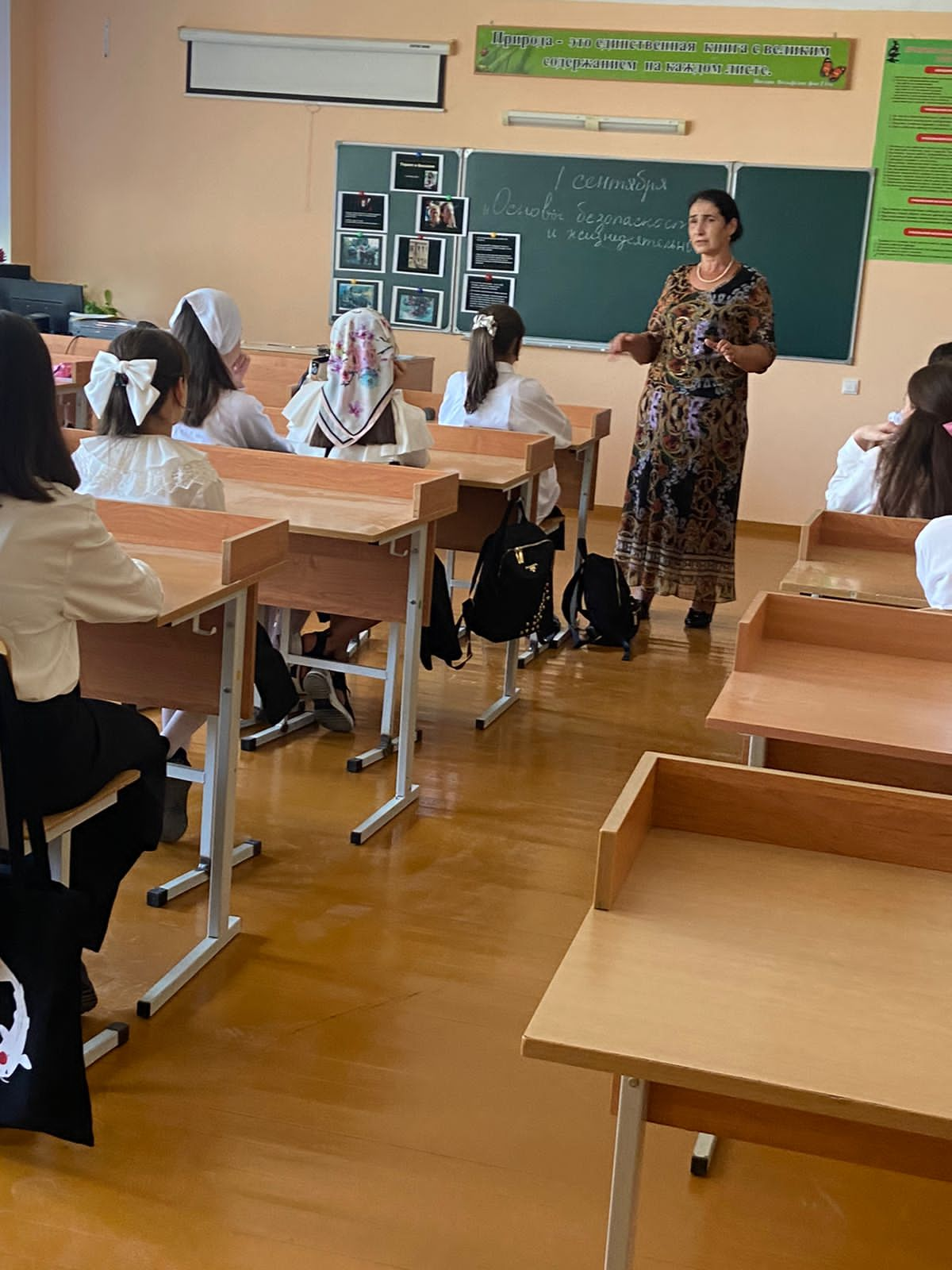 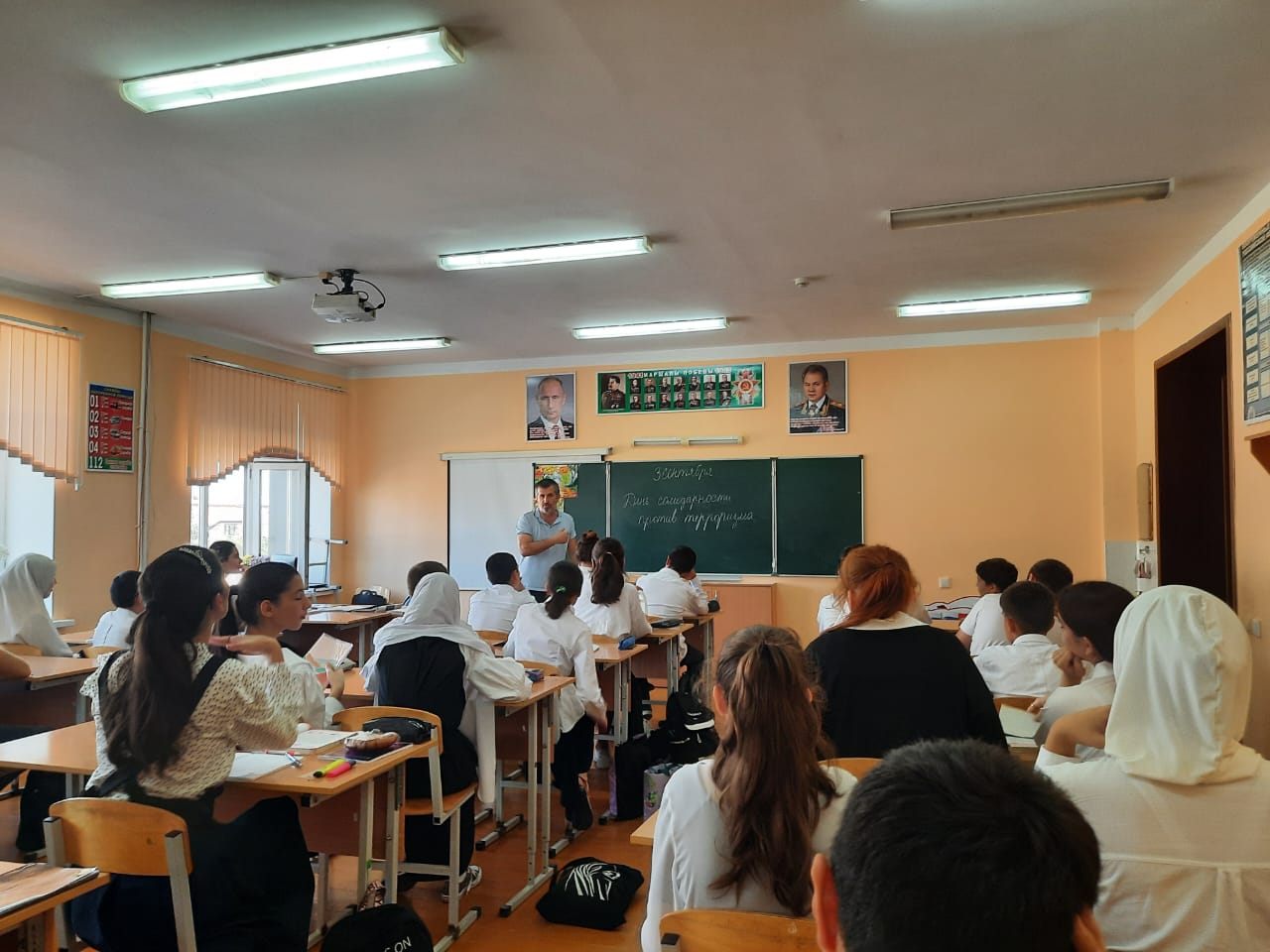 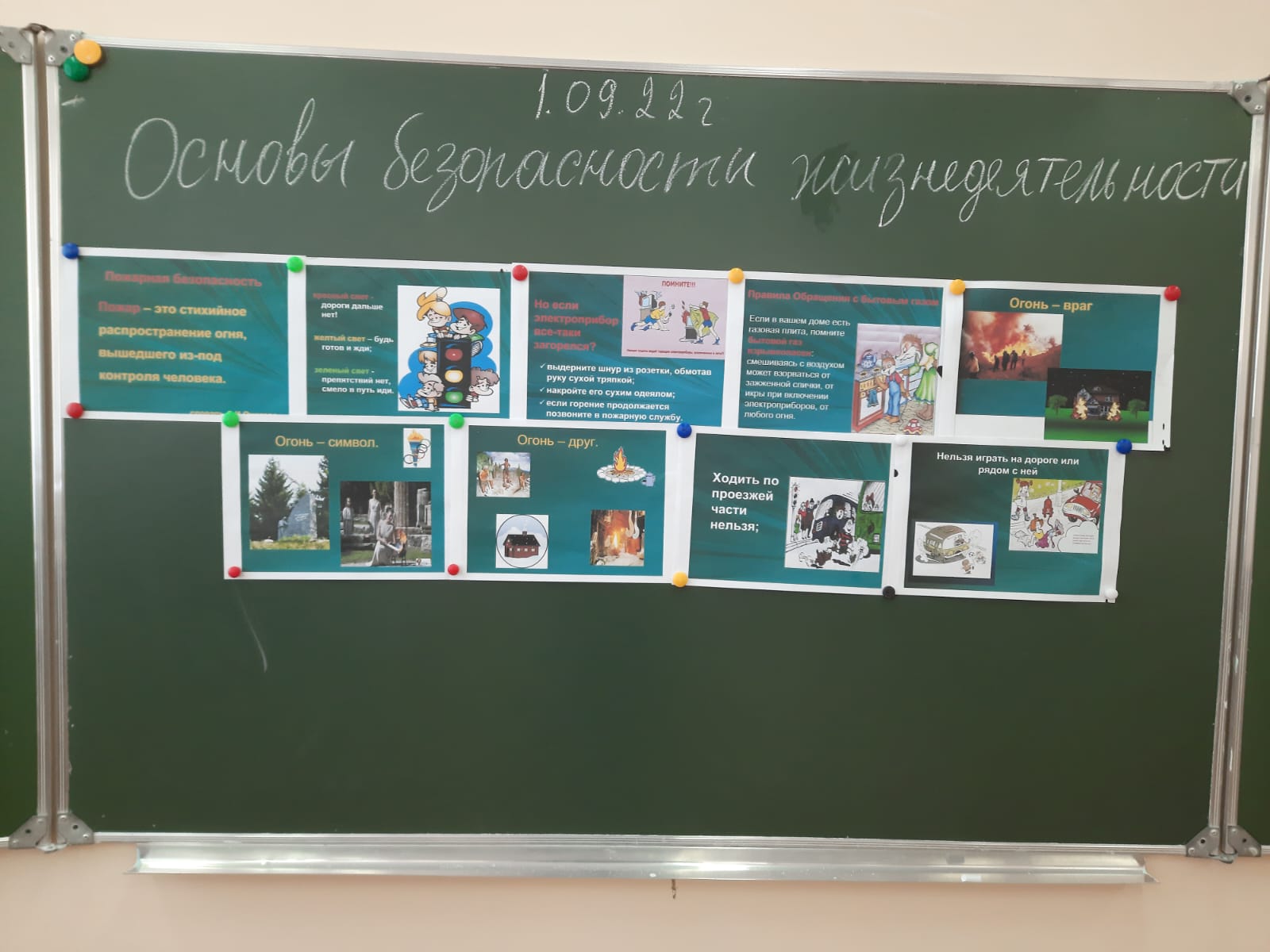 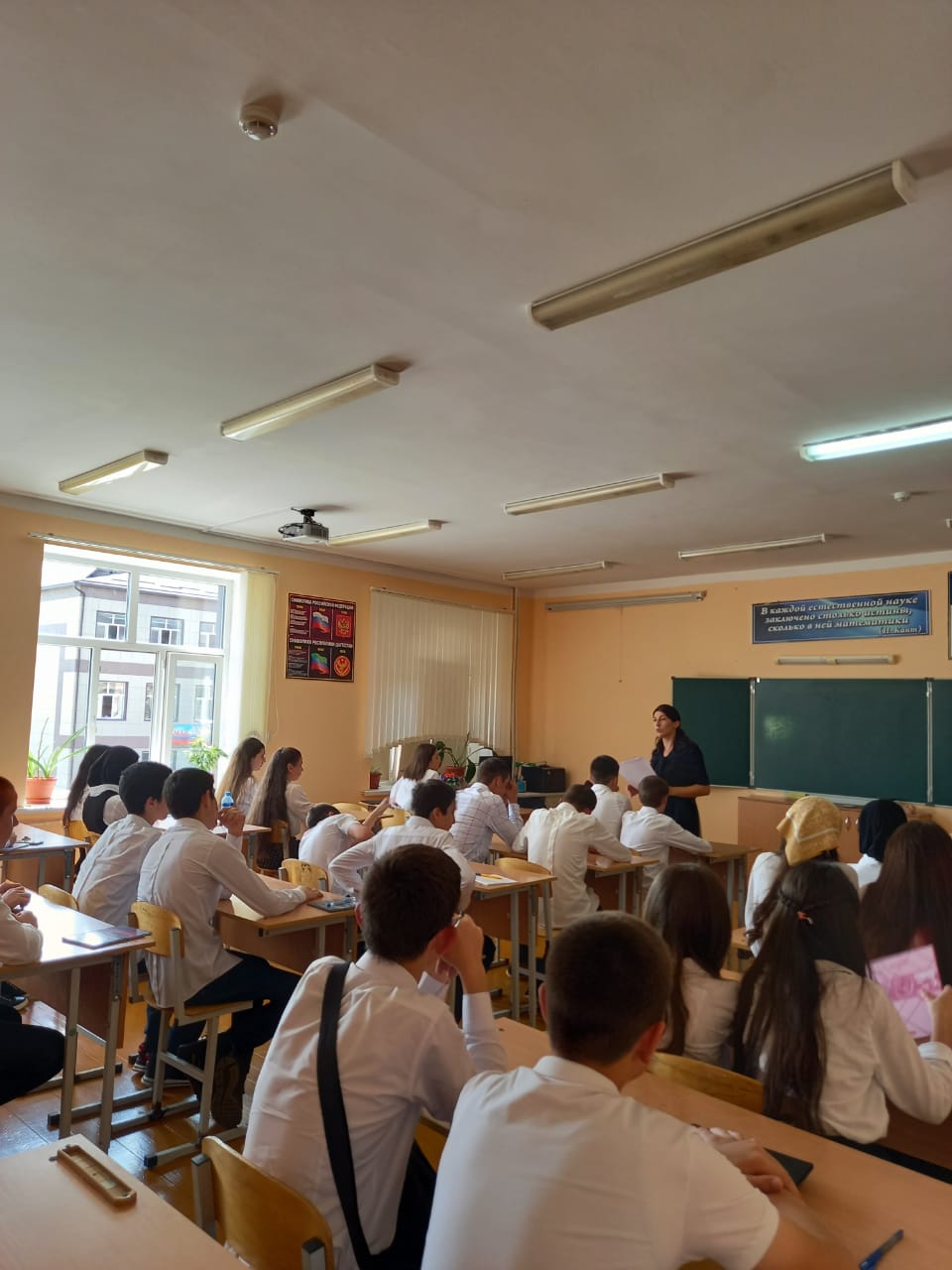 